English Versions of Pushkin’s Eugene OneginА.С. Пушкин, Евгений Онегин по-английскиIncluding many versions of Chapter One, Stanza I«Переводчики почтовые лошади просвещения»Some information about some partial translations (not containing any chapter in its entirety) can be found at partial.doc. Bonver’s version omits Chapter 8, Stanzas 32-51 inclusive.  Cahill translates Chapter 1 only. Unlike all others, the translations by Cahill and Clarke (both editions) are in prose.  Corré translates Chapters 1 and 2.  Litoshick translates Chapters 1 to 3.  I have not been able to locate the translation by Harding.  Liberson is a paraphrase rather than a translation.  Lowenfeld is, strictly speaking, a partial translation as no complete chapter is translated, but it includes a substantial proportion of the whole.  Phillipps-Wolley translates Chapter 1 alone (but is of interest because of its early date).  Stone is another paraphrase.  I have not been able to locate the translation by Turner (the page on partial translations contains some extracts translated elsewhere by Turner).  Some biographical information about the translators is available at translators.doc.Pushkin: A. S. Pushkin, Eugene Onegin, with introduction and bibliography by A.D.P. Briggs and a vocabulary compiled by Frances F. Sobotka.  London: Bristol Classical Press 1993.  ISBN 1 85399 396 4.  An earlier version of this appeared as A. S. Pushkin, Eugene Onegin, with Preface by Ronald Hingley & Vocabulary complied by Frances F. Sobotka, with Bibliography by A.D.P. Briggs. London: Bristol Classical Press 1991. ISBN 1 85399 247 X. The Russian text is on the web at http://www.rvb.ru/pushkin/01text/04onegin/01onegin/0836.htm?start=0&length=allArndt (1963): Alexander Pushkin, Eugene Onegin: A novel in verse. The Bollingen prize translation in the Onegin Stanza by Walter Arndt [19162011]. Critical Essays by Roman Jakobson, D.J. Richards, J. Thomas Shaw and Sona Stephan Hoisington.  New York, NY: Dutton 1963.  SBN 0-525-47132-4, LCCN (Library of Congress Control Number): 63024729.Arndt (1992): Alexander Pushkin, Eugene Onegin: A novel in verse (Second Edition, Revised). The Bollingen prize translation in the Onegin Stanza extensively revised by Walter Arndt [19162011]. Critical Essays by Roman Jakobson, D.J. Richards, J. Thomas Shaw and Sona Stephan Hoisington. Ann Arbor, MI: Ardis 1992. ISBN 0 87501 106 3. Beck: Alexander Pushkin, Eugene Onegin. Translated with an introduction and notes by Tom Beck [1941-    ]. Sawtry, Cambs: Dedalus 2004. ISBN 1 903517 28 1.Bonver: Evgeny Onegin (A Novel in Verses). Translated by Yevgeny Bonver [Евгений Бонвер].  20012003; last correction 2004.  On the web at http://www.poetryloverspage.com/yevgeny/pushkin/evgeny_onegin.htmlBriggs: Yevgeny Onegin: A Novel in Verse by Alexander Pushkin, translated from the Russian with an introduction by Anthony Briggs. London: Pushkin Press 2016. ISBN 978 1 782271 91 8.Cahill: Eugene Onegin: A Novel in Verse by Alexander Pushkin. A Prose Version of Chapter One by Christopher Cahill based on the Literal Translation of Vladimir Nabokov.Cahill (rev): Eugene Onegin: A Novel in Verse by Alexander Pushkin. A Prose Version of Chapter One by Christopher Cahill based on the Literal Translation of Vladimir Nabokov. This is an intermediate version which is being revised with a view to publication.  1999 on.Clarke (1999): Eugene Ongin & Four Tales from Russia’s southern frontier: A prisoner in the Caucusus, The fountain of Bahchisary, Gypsies, Poltva by Alexander Pushkin, Translated into English prose with an Introduction and Commentary by Roger Clarke [1939-    ]. Ware, Herts: Wordsworth 2005. ISBN 1 84022 136 4.  [Translation of Eugene Onegin originally in The Complete Works of Alexander Pushkin, Volume 4,  Downham Market, Norfolk: Milner 1999.  ISBN 0 90768102 6.Clarke (2011): Eugene Onegin: A novel in verse by Alexander Pushkin. Translated and with a commentary by Roger Clarke [1939-    ] (includes the Russian text on facing pages). Richmond: Oneworld Classics 2011. ISBN 978-1-84749-160-2.Clough: Pushkin’s ‘Eugene Onegin’. A new version with the text by S.D.P. Clough. Malvern Wells or Oxford: S.D.P. Clough [1988]. ISBN 0947998063. Corr: Eugene Onegin by A. Pushkin.  Translation of Cantos 1 and 2 by Alan D[avid]. Corr.  1999.  On the web at https://pantherfile.uwm.edu/corre/www/pushkin/Deutsch (1936): Eugene Onegin, a novel in verse [translated by Babette Deutsch, 18951982] in The Poems, Prose and Plays of Alexander Pushkin.  Selected and Edited, with an Introduction by Avraham Yarmolinsky.  New York: Random House 1936 and 1943.  British Library Shelfmark 2338.e.6.  LCCN (Library of Congress Control Number): 37000079.Deutsch (1943): Eugene Onegin, a novel in verse by Alexander Puskin; a new translation by Babette Deutsch [18951982]; edited, with a special introduction, by Avrahm Yarmolinsky; illustrated with lithographs by Fritz Eichenberg, New York: Heritage Press 1943.  LCCN (Library of Congress Control Number): 43012373.Deutsch (1964): Alexander Pushkin, Eugene Onegin: A novel in verse. Translated by Babette Deutsch [18951982]. London, etc.: Penguin 1964. ISBN 0 14044151 4.Elton: Alexander Pushkin, Evgeny Onegin by A.S. Pushkin; translated by Oliver Elton [18611945] and illustrated by M.V. Dobujinsky; with a foreword by Desmond MacCarthy.  London: The Pushkin Press, 1937, reprinted 1943.  LCCN (Library of Congress Control Number): 38011103. Elton/Briggs: Alexander Pushkin, Yevgeny Onegin. Edited with revised translation by A[nthony]. D[avid]. P[each]. Briggs based on a translation by Oliver Elton [18611945]. Illustrated by M. V. Dobujinsky. London: J. M. Dent and Rutland, VT: Charles E. Tuttle 1995. ISBN 0 460 87595 7.  Emmet & Makourenkova: A.S. Pushkin, Eugene Onegin. Translated by Olivia Emmet, Svetlana Makourenkova [Светлана Александровна Макуренкова].  Москва: Прогресс-Традиция [Moscow: Progress-Traditsiya] 1999.  Reprinted Москва: Река Времен [Moscow: Reka Vremen] 2009.  ISBN 978-5-85319-124-2.Falen: Alexander Pushkin, Eugene Onegin: A Novel in Verse. Translated and with an introduction by James E. Falen [1935-    ]. Oxford and New York: Oxford University Press 1995. ISBN 0 19 282491 0.  Audio version read by Stephen Fry available on the web at http://fryreadsonegin.com/Harding: Eugene Onegin. Translated by R.C.E. Harding.  Wellington, 1967. Typewritten copy.  Mentioned in the bibliography by Leighton referred to below, but nothing is known about it apart from this mention.Hobson А.С. Пушкин Евгений Онегин: роман в стихах. В переводе Мэри Хобсона / Evgenii Onegin: A novel in verse by Alexandr Pushkin. Translated by Mary Hobson [1926   ]. Москва: Русская школа 2011 [Moscow: Russkaya shkola (Russian school) 2011]. ISBN 978-5-91696-012-9. The same text is reprinted (with a small number of corrections made) London: Anthem Press 2016. ISBN 978-1-78308-458-6, with the title changed to Eugene Onegin: A Novel in Verse (although the hero is still referred to as Evgenii in the text).  Available as a Naxos Audiobook.  Not in British Library or Library of Congress.  See  http://www.rusterra.com/2009/02/12/meri-hobson/ and http://www.newmillennium.ru/Hofstadter: Eugene Onegin: A novel in verse by Alexander Sergeevich Pushkin. A novel versification by Douglas Hofstadter [1945    ]. New York: Basic Books 1999. ISBN 0 465 02093 3.Hoyt: Alexander Pushkin, Eugene Onegin: A novel in verse. In the original Russian and in English Translation by Henry M. Hoyt [1914-2012]. Indianapolis IN: Dog Ear Publishing 2008. ISBN 978 159858 340 3.Johnston (1977): Alexander Pushkin, Eugene Onegin. Translated by [Sir] Charles [Heburn-]Johnston [19121986].  London: Scolar Press 1977.  British Library Shelfmark X.989/52100. LCCN (Library of Congress Control Number): 79309650.  This version with minor revisions is on the web at http://lib.ru/LITRA/PUSHKIN/ENGLISH/onegin_j.txtJohnston (2003): Alexander Pushkin, Eugene Onegin. Translated by [Sir] Charles [Hepburn-]Johnston [1912-1986] (revised edition with a preface by John Bayley).  London: Penguin 2003, ISBN 978-0140448030.Kayden: Alexander Pushkin, Eugene Onegin: A Novel in Verse. Translated from the Russian by Eugene M[ark]. Kayden [18861977]. Yellow Springs, OH: The Antioch Press 1964.Kline: Alexander Pushkin, Eugene Onegin. Translated by A. S. Kline 2009. On the web at http://www.poetryintranslation.com/klineaspushkin.htmKozlov (1994): Pushkin A.S. Eugene Onegin: Novel in verse. Translated by Kozlov S[ergej]. N[ikolaevich]. [Сергей Николаевич Козлов][Профессор, Московский Государственный Социальный Университет; Professor, Moscow State Social University]. Москва: из-во «Союз» [Moscow: «Soyuz»] 1994. ISBN 5-7139-0031-2. Not in British Library or Library of Congress. Kozlov (1998): Pushkin A.S. Eugenij Onegin: novel in verse. Translated by S[ergej]. N[ikolaevich]. Kozlov [Сергей Николаевич Козлов] [Профессор, Московский Государственный Социальный Университет; Professor, Moscow State Social University]. Москва: Риф “Рой” [Moscow: Rif “Roj”] 1998. ISBN 5-89956-108-4. Rare in the West; British Library Shelfmark YA.2003.a.40485.Ledger: Pushkin’s Yevgeny Onegin. A dual language version. English translation by G[erard]. R. Ledger. Oxford: Oxquarry Books 2001. ISBN 0 9540272 0 5.  On the web at http://www.pushkins-poems.com/Liberson (1975): Eugene Onegin revisited: Love poetry of Alexander Pushkin and Charles Baudelaire translated by Wladimir T Liberson [19041994].  New York, NY: Sage 1975.  ISBN 0-89360-004-0.Liberson (1987): Alexander Pushkin, Eugene Onegin revisited by Wladimir T. Liberson [19041994], Abridged free translation, Second edition. Norfolk, VA: W. T. Liberson 1987.  No ISBN; not in British Library or Library of Congress.Litoshik: A.S.Pushkin. Eugeny Onegin (13 chapter). English translation Dennis Litoshick. Last modified 2001.  On the web at http://lib.mediaring.ru/LITRA/PUSHKIN/ENGLISH/litoshik.txtLowenfeld From Julian Henry Lowenfeld, My Talisman, The poetry and life of Alexander Pushkin: Translated with Commentary, and a Biography of Pushkin, New York, NY: Green Lamp Press 2010. Chapter One, I-XI, XXIX, XXX-XXXIV, XLVI-L, LV-LVIII, Chapter Two, VII-XXI, XXIII, XXV-XXXI, Chapter Three, XV-XXI, XXV-XXVI, XXXI, Tatiana’s Letter, Chapter Four, VII-XXII, Chapter Five, XXV, XXVIII-XXXII, XXXIV, XLI, XLIV-XLV, Chapter Six, XIX-XL, Chapter Seven, XXXIII-XXXVIII, LI-LV.2, Chapter Eight, X-XIV, XVII-XIX, XXVII-XXXII, Onegin's Letter, XXXIII-LI.Mitchell: Alexander Pushkin, Eugene Onegin: A Novel in Verse Translated with an introduction and notes by Stanley Mitchell [19322011]. London, etc.: Penguin Books 2008. ISBN 978 0 140 44810 8.Nabokov (1964): Eugene Onegin. A novel in verse by Aleksandr Pushkin. Translated from the Russian with a Commentary by Vladimir [Vladimirovich] Nabokov [Владимир Владимирович Набоков] [18991977].  London: Routledge & Kegan Paul 1964.  British Library Shelfmark X.908/4018. LCCN (Library of Congress Control Number): 63010708.Nabokov (1975): Eugene Onegin. A novel in verse by Aleksandr Pushkin. Translated from the Russian with a Commentary by Vladimir [Vladmirovich] Nabokov [Владимир Владимирович Набоков] [18991977] (revised edition). Princeton, NJ: Princeton University Press 1975. ISBN 0 691 01905 3.Phillipps-Wolley: “A Russian Rake”. Being a paraphrase of the first book of Pushkin’s “Eugene Onegin,” in something like the metre of the original. 1883. This rough translation [by Clive Phillipps-Wolley, 18531918] first appeared in the Proceedings of the Anglo-Russian Literary Society and was reprinted in Songs from a Young Man’s Land, Toronto: Thomas Allen 1917. LCCN (Library of Congress Control Number): 39006985.  On the web at http://www.archive.org/stream/songsfromyoungma00philuoft/songsfromyoungma00philuoft_djvu.txtPortnoi Russian Dual Language Book: Eugene Onegin in Russian and English by Alexander Pushkin, Nikolai Portnoi, CreateSpace Independent Publishing Platform 2016. ISBN 978-1533206848.Radin & Patrick: Eugene Onegin. Translated from the Russian of Alexander Pushkin by Dorothea Prall Radin [18891948] and George Z[inovei]. Patrick [18861946]. Berkeley, CF: University of California Press 1937. LCCN (Library of Congress Control Number): 37027746. British Library Shelfmark 20030.bb.36.Sharer: Michael Sharer [Michael Shuwarger] [1913    ], A Rendition of Alexander Pushkin’s “Eugene Onegin”: A Novel in Verse. Los Angeles: Beamish Publishers 1996. LCCN (Library of Congress Control Number): 96222888.Simmons: Evgenie Onegin: A Romance in Verses by Alexander Pushkin.  Done into English verse by Bayard Simmons. Typewritten (134 pp.) [London] 1950. British Library Shelfmark Cup.504.gg.5.Spalding: Alexander Pushkin, Eugene Onguine: A romance of Russian life. Translated from the Russian by Lieut.-Col. [Henry] Spalding, London: Macmillan and Co. 1881. British Library Shelfmark 11585.i.28. [Since this is now rare, it may be worth knowing that there are two modern reprints: one by Gloucester: Dodo Press, 2009, ISBN 1409906701, and the other, entitled Eugene Onegin: A Novel in Verse (and with no indication of the original date of publication of the translation) by Seven Treasures Publications, 2008, ISBN 9781440496875].  On the web at http://rt.com/Russia_Now/Russian_literature/Alexander_Pushkin_1799-1837.html or at http://www.gutenberg.org/etext/23997 Stone: Eugene Onegin: A Novel in Verse, by Alexander Sergeevich Pushkin (translated by Marilyn K. Stone).  (Unpublished manuscript, 2005)  Referred to on the web at http://www.cogsci.indiana.edu/EugeneOnegin.htmlThomas: Onegin, by Alexander Pushkin, translated by D[onald] M[ichael] Thomas [1935-   ], London: Francis Boutle Publishers 2011 ISBN 978 1903427 64 4.  Extract (Chapter 8, XXXIXXLVII) in Modern Poetry in Translation: Polyphony Series 3 No. 14 (2011) and at http://www.mptmagazine.com/poem/extract-from-yevgeni-onegin-160Turner: Eugene Onyegin by A. S. Poushkin, translated by C[harles]. E[dward]. Turner [18311903].  St. Petersburg: K. L. Ricker. n.d.  Not in the British Library or in the Library of Congress.  Referred to in L Leighton, “A new Onegin”, The Slavic and East European Journal 41 (4) (1997), 661-666; Leighton, however, says that “no one seems to have seen” this translation.Chronological OrderSpalding 1881Phillipps-Wolley 1883Turner n.d.Deutsch 1936Elton 1937Radin & Patrick 1937Deutsch (revised) 1943Simmons 1950Arndt 1964Deutsch (re-revised) 1963Kayden 1964Nabokov 1964Harding 1967Liberson 1975Nabokov (revised) 1975Johnston 1977Liberson (revised) 1987Clough 1988Arndt (revised) 1992Kozlov 1994Elton/Briggs 1995Falen 1995Sharer 1996Kozlov (revised) 1998Cahill 1999Cahikll (rev) 1999 onClarke 1999Corr 1999Hofstadter 1999Emmet & Makourenkova 1999  Ledger 2001Litoshick 2001Johnston (revised) 2003Beck 2004Bonver 2004, reprinted 2005Stone 2005Hoyt 2008Mitchell 2008Kline 2009Lowenfeld 2010Thomas 2011Clarke (revised) 2011Hobson 2011, reprinted 2016Briggs 2016Portnoi 2016The Overall Structure of the NovelEugene Onegin consists of eight chapters of roughly equal length together with fragments of Onegin’s Journey and various authorial notes.  (There are also some fragments of a projected “Chapter Ten”.)  It consists of 5541 lines, 5523 of which are iambic (and the other 18, in “The Song of the Girls” are in trochaic trimeter with long terminals).  Most of it is written in the Onegin stanza.The Onegin StanzaThe Onegin stanza consists of rhymed iambic tetrameters with the following rhyme scheme, where capital letters indicate double (feminine) rhymes:A    b    A    b    C    C    d    d    E    f    f    E    g    gThe lines with double rhymes have an extra unstressed syllable.  Some of the translations, namely those by Arndt, Beck, Deutsch, Elton, Falen, Hofstadter, Johnston, Mitchell, and Sharer, use the Onegin stanza.  It is used in English by by Vikram Seth in his 1986 novel The Golden Gate and by Diana Lewis Burgin in Richard Burgin: A Life in Verse. It is also used by Jon Stallworthy in ‘The Nutcracker’, London Review of Books 9 (16) (1987), by John Fuller in The Illusionists, London: Secker and Warburg 1980, and by Matt Rubinstein in ‘Equinox’ (originally published in the Sydney Morning Herald between 22 Sep 2004 and 21 Sep 2005; see equinox.doc) and by Jim Blyth in Kim and Jim: The Length of Love Street.  H R F Keating in his detective story Jack the Lady Killer writes in an approximation to the Onegin stanza.  It is used in English by Vikram Seth in his 1986 novel The Golden Gate,  A shorter example is ‘On Translating Eugene Onegin,’ Vladimir Nabokov, The New Yorker (1955 January 8) (see nabokov_1955.doc).  Samples from all of these and a few others by Ben Borek, Andy Croft and W N Herbert can be found in the Word file samples.doc.BibliographyThe section on translations of Eugene Onegin in A Bibliography of Alexander Pushkin in English: Studies and Translations, compiled by Lauren G. Leighton. Lewiston, NY and Lampeter : Edwin Mellen Press c. 1999 [ISBN 978-0773481701], pp. 258-264, can be found at leighton.doc.Encyclopedia of Literary Translation Into English, Volume 2: M–Z, edited by O. Classe, Routledge 2000.  The entry on Pushkin, taken from http://www.books.google.co.ukcan be found at enc_lit_trans.docx.Microsoft Word VersionsMicrosoft Word versions (adapted from web sites quoted above) of the following:Russian Text Bonver Cahill_1999Cahill_revCorréJohnston KlineKozlov (1994)LedgerLitoshick Phillipps-WolleySimmons Spalding can be found on my web site http://www-users.york.ac.uk/~pml1/onegin/Early references to Pushkin in EnglishTwo of the earliest references to Pushkin in English occur in reviews as follows:Westminster Review, 1/1 (January 1824) pp. 80-101 (attributed in some sources to John Bowring); see http://www-users.york.ac.uk/~pml1/bronze_horseman/anon_1824.pdfThe Foreign Review and Contemporary Miscellany, 2/4 (1828), pp. 279-309; see http://www-users.york.ac.uk/~pml1/bronze_horseman/anon_1828.docx orhttp://www-users.york.ac.uk/~pml1/bronze_horseman/anon_1828.pdfOriginal and Translations of Chapter One, Stanza I(A few more versions can be found on the page on partial translations)0.  Pushkin«Мой дядя самых честных правил, Когда не в шутку занемог, Он уважать себя заставил И лучше выдумать не мог. Его пример другим наука; Но, боже мой, какая скука С больным сидеть и день и ночь Не отходя ни шагу прочь! Какое низкое коварство Полуживого забавлять, Ему подушки поправлять, Печально подносить лекарство, Вздыхать и думать про себя: Когда же чёрт возьмёт тебя!» 1.  Arndt (1963)“Now that he is in grave condition,My uncle, decorous old prune,Has earned himself my recognition;What could have been more opportune?May his idea inspire others;But what a bore, I ask you, brothers,To tend a patient night and dayAnd venture not a step away:Is there hypocrisy more glaringThan to amuse one all but dead,Shake up the pillow for his head,Dose him with melancholy bearing,And think behind a stifled cough,‘When will the Devil haul you off?’”2.  Arndt (1992)“Now that he is in grave condition,My uncle, decorous old dunce,Has won respectful recognition;And done the perfect thing for once.His action be a guide to others;But what a bore, I ask you, brothers,To tend a patient night and dayAnd venture not a step away:Is there hypocrisy more glaringThan to amuse one all but dead,Shake up the pillow for his head,Dose him with melancholy bearing,And think behind a public sigh:‘Deuce take you, step on it and die!’”3.  Beck“My uncle’s acted very wisely,to seek his bed when he’s so sick;his family’s reacted nicelyand he’s most happy with his trick.He’s set the world a good example,which others really ought to sample,but it’s a bore, when night and daythe sick man forces you to stay!To keep him sweet, as if he’s dying,give him his daily medicineand make quite sure that it goes in,adjust the pillows while one’s sighing:‘Don’t even think of getting well,the devil take you, go to hell!’”4.  Bonver“My uncle, of the best traditions, When being almost deceased, Forced men to treat him with distinction, Which was the best of his ideas. Yes, his example  to us for learning, But, Heavens, how it is boring To sit with him all day and night, Not having right to step aside! What a deplorable deception To entertain the man, half-dead, To fix a pillow in his bed, To give him drugs with sad attention, To sigh and think in deeps of heart: When will the deuce take you apart?”5.  Briggs (2016)“Uncle, a man of purest probity, Has fallen ill, beyond a joke. Respected now, and scorned by nobody, He has achieved his masterstroke With this exemplary behaviour, But it would try the Holy Saviour To tend a sickbed night and day, And never stir a step away, Employing shameful histrionics To bring a half-dead man some cheer, Plump pillows and draw sadly near, Indulging him with pills and tonics, Heaving deep sighs, but thinking, ‘Ooh! When will the devil come for you?’”6.  Cahill (1999)“My uncle is a man of honest principles; when he became ill, he forced us to respect him for the first time, as if we’d never been able to find a reason to before. He’s an example to others; but, good God, what a bore to sit by the sick day and night, not wandering a step away! How deceitful to amuse a half-dead man, fluff his pillows for him, give him his medicine, sigh  all the while thinking, ‘When will the devil take you?’”7.  Cahill (rev)“My uncle’s a man of honest principles: when he got ill, he forcedus to respect him for the first time  his best trick ever. He’s anexample to others; but, good God, what a bore to sit by a sick man day andnight, never wandering a step away! How deceitful to amuse a half-dead man,fluff his pillows, give him his medicine, and sigh  all the whilethinking, ‘When will the devil take you?’”8.  Clarke (1999)‘My uncle  man of the highest principles . . . since he fell ill in earnest, he’s won everyone’s respect  couldn’t have thought of a better way. His example’s a lesson to us all . . .‘But, God!  what a bore to sit by an invalid day and night, never moving one step away! What base hypocrisy to keep amused someone half-dead, straighten his pillows, solemnly bring him his medicine, sigh and sigh  and be thinking to oneself “Will the Devil never take you?”!’#9. Clarke (2011)“Man of highest principles, my uncle... When he fell ill in earnest, he won respect – he couldn’t have thought of a better way. His example’s a lesson to others...But, God! – what a bore to sit with an invalid day and night, never moving one step away! What base hypocrisy to try to amuse a man half-dead, straighten his pillows, solemnly administer medicine, keep sighing – and think to oneself, ‘Will the Devil never take you?’!” 10.  Clough“When Uncle took to his bedit was clearly going to be no joking matter(he’s a gentleman of the most punctilious principles).O yes, he’s made me respect him couldn't have thought of a better way sets an example to the rest of us. . .but my God! What a bore it all is!Sitting with a sick man day and night,not being able to step outside his room(the crafty bastard’s arranged it all),trying to amuse a near corpse, shaking up its pillows every few minutes,bringing it medicine with a suitably long face but inwardly sighing, privately thinking‘When is the Devil coming to collect you?’”11.  Corr:“My uncle, long a prince among
The upright, got so very ill.
But honors of the highest rung
He asked for, and he got his fill.
His model men came to adore.
But, oh my goodness! what a bore
To sit with uncle night and day,
And never from his bedside stray!
What an awful, low-down scene
His half-dead person to amuse,
Arrange his pillows, and to choose
Lugubriously his medicine,
While sighing in sad undertones:
‘When will old Nick consume your bones?’” 12.  Deutsch (1936)“My uncle’s shown his good intentionsBy falling desperately ill;His worth is proved; of all intentionsWhere will you find one better still?He’s an example, I’m averring;But, God, what boredomthere, unstirring,By day, by night, thus to be bidTo sit beside an invalid!Low cunning must assist devotionTo one who is but half-alive:You puff his pillow and contriveAmusement while you mix his potion;You sigh, and think with furrowed brow‘Why can’t the devil take you now?’”13.  Deutsch (1943)“My uncle always was respected;But his grave illness, I confess,Is more than I could have expected:A stroke of genius, nothing less.He offers all a grand example;But, God, such boredom who would sample?Daylong, nightlong, thus to be bidTo sit beside an invalid!Low cunning must assist devotionTo one who is but half-alive:You smooth his pillow and contriveAmusement while you mix his potion;You sigh, and think with furrowed brow‘Why can’t the devil take you now?’”14.  Deutsch (1964)‘My uncle always was respected,But his grave illness, I confess,Is more than could have been expected:A stroke of genius, nothing less!He offers all a fine example.But, God, such boredom who would sampleAs day and night to have to sitBeside a sick-bed  think of it!Low cunning must assist devotionTo one who is but half-alive;You puff his pillow and contriveAmusement while you mix his potion;You sigh and think with furrowed brow:“Why can’t the devil take you now?”’15–16.  Elton; Elton/Briggs is unchanged‘When Uncle, in good earnest, sickened(His principles were always high),My own respect for him was quickened;This was his happiest thought,’ said I.He was a pattern edifying: Yet, heavens! how boring, and how trying.To tend a patient night and dayAnd never move a step away!And then  how low the craft and gross is! I must amuse a man half-dead,Arrange the pillows for his head,And bring, with a long face, the dosesAnd sigh, and wonder inwardly,‘When will the Devil come for thee?’17.  Emmet & Makourenkova“My Uncle based life’s regulation “On high ideals; when he fell ill,“His bearing forced our admiration,“One could not dream of better still,“A model posed to tutor others;“But God Almighty, what a bother,“A bedside watch by night and day,“Without a chance to step away!“How filled with shame and gross deception“To entertain the living dead,“To smooth the pillows at his head,“While sadly bringing pill and potion,“To sigh, and think with hidden woe:“When will the devil come for you!”18.  Falen‘My uncle, man of firm convictions . . .By falling gravely ill, he’s wonA due respect for his afflictionsThe only clever thing he’s done.May his example profit others;But God, what deadly boredom, brothers,To tend a sick man night and day,Not daring once to steal away!And, oh, how base to pamper grosslyAnd entertain the nearly dead,To fluff the pillows for his head,And pass him medicines moroselyWhile thinking under every sigh:The devil take you, Uncle. Die!’19.  HardingI have not been able to locate the translation by Harding.20.  HobsonMy uncle, honest fellow, seeing That he was now a dying man, Required my last respects, this being His best, indeed, his only, plan. The plan may be worth imitating; The boredom is excruciating. Sit by a sick-bed night and day And never move a step away. With what low cunning one tries madly To amuse a man who’s half alive, Adjust his pillows, and contrive To bring his medicine to him sadly. Then sigh while proffering the spoon, ‘Let’s hope the Devil takes you soon.’ 21.  Hofstadter“My uncle, matchless moral model,When deathly ill, learned how to makeHis friends respect him, bow and coddle Of all his ploys, that takes the cake.To others, this might teach a lesson;But Lord above, I’d feel such stress inHaving to sit there night and day,Daring not once to step away.Plus, I’d say, it’s hypocriticalTo keep the half-dead’s spirit bright,To plump his pillows till they’re right,Fetch his pills with tears veridical Yet in secret to wish and sigh,‘Hurry, dear Uncle, up and die!’”22.  Hoyt“My uncle’s ruled by utmost honor:When taken seriously ill,He got himself to be respected,And nothing better could devise.His case for others is a lesson,But God, how boring to be sittingWith a sick person day and night,Not moving even one step off.What despicable calculationTo keep a half-dead man amused,Glumly his medicine to serve him,To set his pillows straight for him,To heave a sigh and to reflect,When will the Devil take you off?”23-24.  Johnson (1977; unchanged in 2003)‘My uncle  high ideals inspire him;but when past joking he fell sick,he really forced one to admire him and never played a shrewder trick.Let others learn from his example!But God, how deadly dull to samplesickroom attendance night and dayand never stir a foot away!And the sly baseness, fit to throttle,of entertaining the half-dead:one smoothes the pillows down in bed,and glumly serves the medicine bottle,and sighs, and asks oneself all through:“When will the Devil take you off?”25.  Kayden“My uncle was the soul of honorAnd, when at last he took to bed,He had the sense to make his kinRespect his smallest wish, in dreadBefore his disapproving gaze.But Lord above! what fearful boredomTo tend the sick all day and night,And never move for days and days!What pitiful dissimulationA dying man to entertain,Arrange the pillows for his head,Prepare his medicine, then feignA sigh of grief and wonder whyThe devil takes his time to die.”26.  Kline‘My uncle, what a worthy man,Falling ill like that, and dying;It summons up respect, one canAdmire it, as if he were trying.Let us all follow his example!But, God, what tedium to sampleThat sitting by the bed all day,All night, barely a foot away!And the hypocrisy, demeaning,Of cosseting one who’s half alive;Puffing the pillows, you contriveTo bring his medicine unsmiling,Thinking with a mournful sigh,“Why the devil can’t you die?’27.  Kozlov (1994)‘My uncle keeps to honest systems: 
By falling ill, yet not in jest, 
He made me love him with insistence 
And couldn’t find some better test. 
Well, his example gives a lesson; 
But goodness me, it’s quite distressing 
To sit with him all day and night, 
Not stepping out of his sight. 
And what insidiousness you show 
When you amuse a man half dead 
Arrange the pillows in bed 
Then sadly give him drugs in sadness, though
You sigh, not speaking of your will, 
When will the devil come for him!’ 
28.  Kozlov (1998)“My uncle keeps to honest systems:By falling ill, if not in jest,He made me love him with insistenceAnd couldn’t find some better test.Well, his example gives a lesson;But goodness me, it’s quite distressingTo sit with him all day and night,But staying always in his sight.What perfidy you are displayingWhen you amuse a man half-deadArranging pillows in his bedThen sadly give him drugs, delayingYour sigh, not speaking of your dream,When will the devil come for him!”29.  Ledger“My uncle, a most worthy gentleman,When he fell seriously ill,Constrained everyone to respect him,Couldn’t have done better if he tried.His behaviour was a lesson to us all.But, God above, what crashing boredomTo sit with the malingerer all dayNot moving even one footstep away.What demeaning hypocrisyTo amuse the half-dead codger,To fluff up his pillows, and then,Mournfully to bring him his medicine;To think to oneself, and to sigh:When the devil will the old rascal die?”30.  Liberson (1975)“My uncle was a clever man “By getting seriously ill,“He knew I’d be his faithful fan,“Worthy heir of a worthy will.“But what a chore to please a patient,“To fix his pillow, smile and sigh,“To amuse him, so frail and ancient“And yet to think: when will you die?”31.  Liberson (1987)“My uncle is a clever man “By getting seriously ill,“He knew I’d be his faithful fan,“Worthy heir of a worthy will.“But what a chore to please a patient,“To fix his pillow, smile and sigh,“To amuse him, so frail and ancient“And yet to think: when will you die?”32.  LitoshikMy uncle was a man of virtue,When he became quite old and sick,He sought respect and tried to teach me,His only heir, verte and weak.He had the fun, I had the sore,But gracious goodness! what a bore!To sit by bedplace day and night,Not doing even step aside,And what a cheep and cunning thingTo entertain the sad,To serve around, make his bed,To fetch the pills, to mourn and grim,To sigh outloud, think along:‘God damn old man, why ain’t you gone?’33.  Lowenfeld“ My uncle, man of rules, most honest, When he fell ill beyond all joke, Respect for himself forced upon us (Better than that could not be hoped) Let others learn from his example, But Lord, how deathly dull to sample The patient’s sickbed night and day, And never take a step away! What execrebly base dissembling To keep someone half-dead amused, Prop up his pillows, sadly brood, With melancholy bring him medicine, Sigh — as you ask yourself — all though — When will the Devil come for you!”34.  MitchellMy uncle is a man of honour,When in good earnest he fell ill,He won respect by his demeanourAnd found the role he best could fill.Let others profit by his lesson,But, oh my God, what desolationTo tend a sick man day and nightAnd not to venture from his sight!What shameful cunning to be cheerfulWith someone who is halfway dead,To prop up pillows by his head,To bring him medicine, looking tearful,To sigh  while inwardly you think:When will the devil let him sink?35.  Nabokov (1964)“My uncle has most honest principles: 
when he was taken gravely ill, 
he forced one to respect him 
and nothing better could invent. 
To others his example is a lesson; 
but, good God, what a bore to sit 
by a sick person day and night, not stirring 
a step away! 
What base perfidiousness 
To entertain one half-alive, 
adjust for him his pillows, 
sadly serve him his medicine, 
sighand think inwardly 
when will the devil take you?” 
36.  Nabokov (1975)“My uncle has most honest principles;when taken ill in earnest,he has made one respect himand nothing better could invent.To others his example is a lesson;but, good God, what a boreto sit by a sick man day and night,without moving a step away!What base perfidiousnessThe half-alive one to amuse,adjust for him the pillows,sadly present him the medicine,sighand think inwardlywhen will the devil take you?”37.  Phillipps-WolleyA perfect life without a flaw,Till sickness laid him on his bed,My grandsire lived: himself a lawBy which our lesser lives were led.Respect from all (or high or low),The best he knew, or cared to know!Yet, oh, my God! how slow to spreadThe pillows for the sick man’s head:What prostitution of one’s witTo raise a smile on lips half cold,With downcast eyes his medicine hold.All day, all night, beside him sit,And sighing to oneself still muse“When will the Devil take his dues?”38.  Portnoi“My uncle was a man of most honorable principles,  When he was taken seriously ill, He made everyone respect him,  And couldn’t have had a better plan.  His example is a lesson for others;  But, oh my God, what a bore it is  To sit at the sick man’s bedside day and night,  Not moving a step away!  What a low dishonesty it is  To entertain a half-dead man,  To adjust his pillows,  To solemnly serve him his medicine,  To sigh and to say to oneself,  ‘When will the devil take you?’”39.  Radin & Patrick“My uncle’s verse was always uprightAnd now that he has fallen illIn earnest he makes one respect him:He is a pattern for us still.One really could not ask for more But heavens, what a fearful boreTo play the sick-nurse day and nightAnd never stir beyond his sight!What petty, mean dissimulationTo entertain a man half-dead,To poke his pillows up in bed,And carry in some vile potation,While all the time one’s thinking, ‘WhyThe devil take so long to die?’”40.  Sharer“My uncle ought to be respected:As soon as he was gravely ill,He told his kin they were expectedTo be attentive to his will.One must obey when fate is calling.But, Lord, what can be more appallingThan through the day and through the nightTo be the ailing man’s delight?How wearisome and unaestheticTo have a helpless patient fed,To tiptoe softly round his bed,Be sensitive and sympathetic,And think, while trying to console:‘When will the devil take your soul?’”41.  Simmons“Heigh ho, what a fatigue, and what a bore,To sit all day beside a dying man,And only steal away when he doth snore,And for the half-dead some amusements plan;To give him medicine; his brow to fan;To think when you his crumpled pillow shake,‘When will the devil this old devil take?’My uncle lives a life of rectitude,An honest man, if ever there were such,But given much, I fear, to platitude It seems to me he utters them too much;But when this fever his old bones did touchUpon his relatives he forced respect;On his example others made reflect.”42.  Spalding“My uncle’s goodness is extreme,If seriously he hath disease;He hath acquired the world’s esteemAnd nothing more important sees;A paragon of virtue he!But what a nuisance it will be,Chained to his bedside night and dayWithout a chance to slip away.Ye need dissimulation baseA dying man with art to soothe,Beneath his head the pillow smooth,And physic bring with mournful face,To sigh and meditate alone:When will the devil take his own!”43.  Stone“My uncle makes a big production 
of being ill, and truth be told, 
I’d offer him just one instruction: 
‘Give up the ghost — you’re weak and old!’”44.  Thomas‘Now that my uncle’s truly dyingHe seems more decent than before…You have to praise the way he’s tryingTo keep a grip, if nothing more.A fine example to us all, butThe thought of what I face – appalling!Sitting with him by day and night,Not venturing as step outside!What boredom, what a base betrayal,To entertain a man half-dead,Plump up the pillows by his bed,Sigh, with a spoon held to his frailOld lips, while thinking to yourself,When will the devil take you off!’45.  TurnerI have not been able to locate the translation by Turner.while on 17 December 2009 http://translate.google.com/ offered“My uncle is the most honest rules 
When not in the joke was sick, 
He was forced to respect themselves 
I could not invent better. 
His example to other science; 
But, my God, what a bore 
From patients to sit day and night, 
Not leaving a single step away! 
What kind of low cunning 
Half alive amuse, 
He cushion correct, 
Sadly hold medicine 
Sigh and think to myself: 
When the devil take you! ” 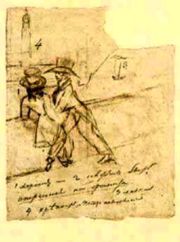 Drawing by Pushkin of himself with Onegin A wordcloud of the original created by http://www.wordle.net can be seen below: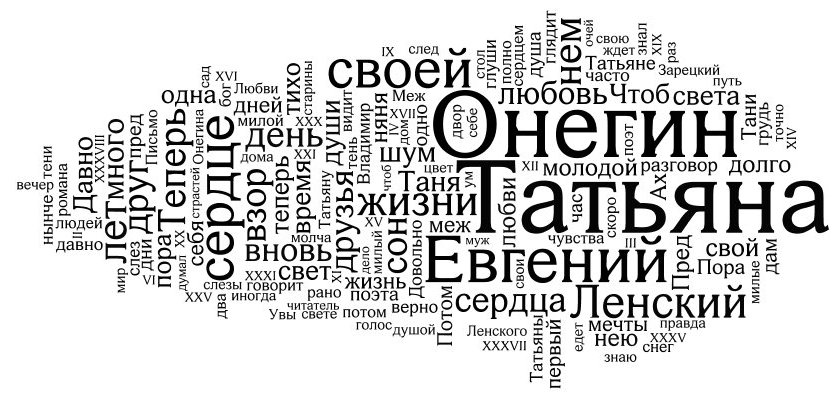 On the web at http://www-users.york.ac.uk/~pml1/onegin/welcome.htmRevised 8 October 2016 by Peter M Lee (peter.lee@york.ac.uk)